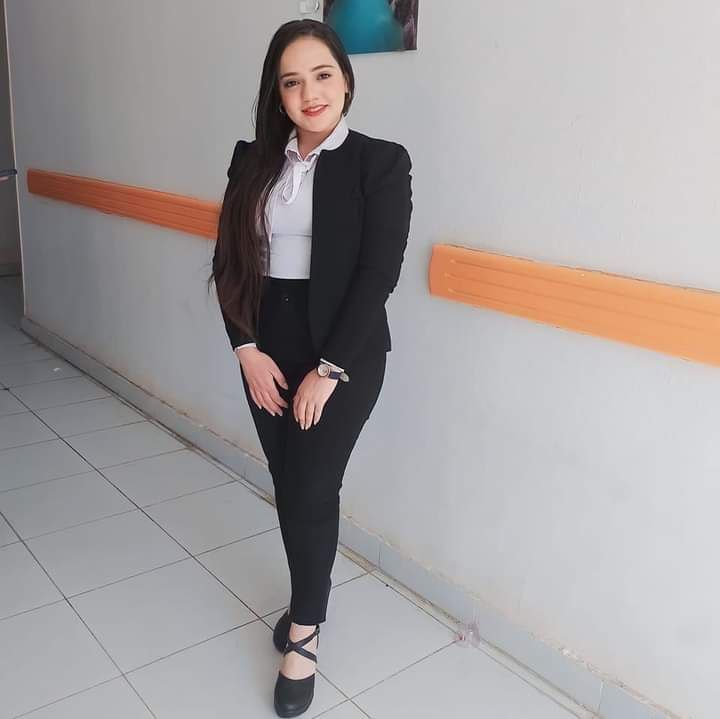 معيدة بقسم الباثولوجيا والباثولوجيا الاكلينكيه كليه الطب البيطرى جامعه اسيوط.                                                                                                                                                                    البيانات الشخصيه:الاسم   :       ساميه فتحى كامل ملكسنه التخرج  :      2023درست ف :   كليه الطب البيطرى جامعه اسيوط. تاريخ الميلاد :   16/9/2000رقم الهاتف :   01278403494  العنون :    محافظه اسيوط مركز منفلوطالايميل     samia1@.aun.edu.eg :samiamarina59@gmail.com                       تعمل ك :معيدة بقسم الباثولوجيا والباثولوجيا الاكلينكيه كليه الطب البيطرى جامعه اسيوط# التدريس لطلبه المرحله الجامعيه :الباثولوجيا العامه وباثولوجيا الاجهزة والباثولوجيا الخاصه وباثولوجيا الكلينكال# التدريبات والكورسات مهارات التواصل الفعالنظام الساعات المعتمدة  نشر البحوث ف مجلات دوليه  اسس القياس والتقويم واخلاقياته